ΕΛΛΗΝΙΚΗ ΔΗΜΟΚΡΑΤΙΑΝΟΜΟΣ ΑΤΤΙΚΗΣΔΗΜΟΣ ΚΑΛΛΙΘΕΑΣ                                                                     Καλλιθέα 14/7/2023                                                                                                        Αρ. Πρωτ. 34318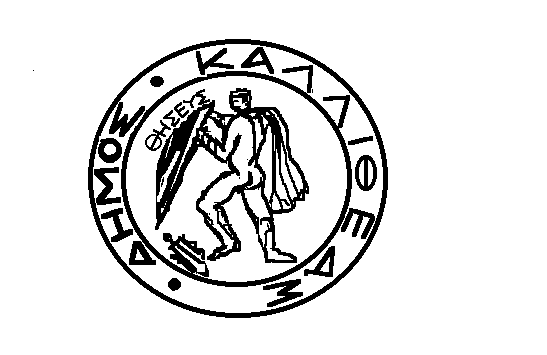    	                                                                                                         ΠροςΓΡΑΦΕΙΟ     :ΣΥΜΒΙΒΑΣΤΙΚΗΣ ΕΠΙΤΡΟΠΗΣ        Αρμόδιος    :Πολυχρονόπουλος Δημήτριος                   Τον κ. Πρόεδρο του Δημοτικού Συμβουλίου                Ταχ. Δ/νση  :Ματζαγριωτάκη 76, 17676                           E-mail          : d.polihronopoulos@kallithea.grΤηλέφωνο   :2132070364    ΘΕΜΑ: ''Περί αποδοχής προτάσεων διαγραφής              ή μείωσης  βεβαιωθέντων  ποσών κατά              περίπτωση προσφυγής της Συμβιβαστικής              Επιτροπής   Φορολογικών   Διαφορών  και              Αμφισβητήσεων''.     Σας υποβάλλουμε το πρακτικό της με αριθμό 2 και ημερομηνία 13 /06 /2023, συγκροτηθείσαςΕπιτροπής σύμφωνα  με την με αριθμό 75/2023 απόφαση  του Δημοτικού  Συμβουλίου, όπως  επίσης  και την με αριθμό  60/2023 απόφαση του Δημάρχου  Καλλιθέας  εκδοθείσας  κατά τις διατάξεις του άρθρου 18  του Νόμου  4456/2017,  Συμβιβαστικής   Επιτροπής  Επίλυσης   Φορολογικών   Διαφορών και Αμφισβητήσεων  Δήμου Καλλιθέας έτους 2023.    Σε αυτό περιλαμβάνεται το σύνολο των περιπτώσεων φορολογουμένων, οι οποίοι διατύπωσαναίτημα  συμβιβασμού  επί των κατατεθειμένων  δικογράφων  προσφυγής τους  στα Τακτικά   Φορο-λογικά  Δικαστήρια  και για τις οποίες η Συμβιβαστική   Επιτροπή  διαπίστωσε ότι συντρέχουν λόγοιμείωσης ή διαγραφής των βεβαιωθέντων ποσών.Παρακαλούμε  όπως αποφασίσετε  κατά περίπτωση  για την αποδοχή  ή μη της πρότασης τηςΣυμβιβαστικής Επιτροπής σύμφωνα με την παράγραφο 6 του άρθρου 32 του Νόμου 1080/80.Συν/να: Πρακτικό συνεδρίασης 2/23 -05 -2023 Συμβιβαστικής Επιτροπής Φορολογικών Διαφορών & Αμφισβητήσεων.                                           Ο ΓΡΑΜΜΑΤΕΑΣ ΤΗΣ                                                              Η ΑΝΤΙΔΗΜΑΡΧΟΣ       ΣΥΜΒΙΒΑΣΤΙΚΗΣ ΕΠΙΤΡΟΠΗΣ                                                                                                      ΠΟΛΥΧΡΟΝΟΠΟΥΛΟΣ ΔΗΜΗΤΡΙΟΣ                                               ΜΑΡΓΑΡΙΤΗ ΒΑΣΙΛΙΚΗ